Instructor Website: http://cf.linnbenton.edu/artcom/performing_arts/ocampor/web.cfm?pgID=8916Email:  ocampor@linnbenton.edu                                                  	        	Phone: (541) 917-4550  	There is no book to purchase.  You will check out a numbered music folder with all of the music we will be singing this fall.  You are responsible for the whereabouts of your folder and condition of the music. Please keep a pencil (no ink, please) with your folder, to mark rehearsal notes. You should have a pencil with you at EVERY rehearsal!  All music must be returned at the end of the term.  You will be charged for any irreparably damaged or lost music. Additionally, you will have tuning fork (Key of A 440Hz) checked out to you.  You MUST have it with you at EVERY class! The tuning fork must be returned at the end of the term!Repertoire: Repertoire will be selected throughout musical history and may include: secular, sacred, western classical, folk, non-western, jazz, pop, musical theater, and more.  Keep an open mind.  We will be performing a variety of music of different genres and in different languages.Concert Attire for each performance may vary.  Depending on the type of performance (caroling, other impromptu performances, etc) attire may change.  Formal concerts will require formal attire.  More will be discussed during the first two weeks of the term and given to you in writing.Course description:  Chamber Choir is a performing group that includes the singing and performing of advanced choral literature, including madrigals, motets, jazz arrangements and musical theater. Students will develop high-level sight reading and aural skills. Participation in this course may include a number of off-campus performances, as well as a final concert.Prerequisite(s):  Audition/Permission of the conductor.  Conductor’s signature/pre-approval.The music room is a cell-free space; respect others by turning off all ringers and alarms. This includes text messaging!  Course Outcomes:1. Examine, evaluate, and critique, using music reading skills where appropriate, how the structure and context impact and inform prepared and improvised performances appropriate for an advanced, first year chamber choir member.2. Collaborate to produce rehearsals and performances of advanced musical achievement.3. Develop, apply, and refine appropriate rehearsal strategies to address individual and ensemble challenges in a varied repertoire of music appropriate for a first year chamber choir member.4. Demonstrate advanced vocal production technique as it relates to choral music the self and ensemble aural and visual evaluation in rehearsal and performance appropriate for a first year chamber choir member.5. Utilize leadership and team-building skills in ensemble and sectional rehearsals.Ensemble and Attendance Commitment/Responsibility:Singing in an ensemble is like joining a team: your active presence at every rehearsal is of utmost importance to the success of the whole group. Please keep your commitments to the ensemble to share the responsibility for achieving our goal: singing beautiful and meaningful music for our various audiences with confidence and professionalism.  Missing rehearsals may severely affect your overall grade!Memorization:  Music for all performances is expected to be memorized, unless traditional historical performance practice dictates otherwise.  The more memorized a piece of music is, the more musical we can make it!Part-Tests:  There will be FOUR graded part-tests per term. These will involve the entire class and may be done as sections or as small groups depending on the needs of a particular piece. The purpose of the part-tests are to test how well you know your part, your understanding of your part in relation to others, and memorization. You will receive a calendar with dates that you need to learn a whole piece or portions of a piece. From those dates, four will be selected either ahead of time or on the spot as a part-test. Additionally, a check may take place during a rehearsal at any given time! Those that consistently practice and work on their music will do just fine!Final Exam: For the final exam, you will be asked to sing in a quartet a four part piece. Both the quartet and song selection will be made by the director. The preparation should occur outside of normal Chamber Choir rehearsal. You are responsible for learning all your notes, rhythms, phrasing, musicality, inflections, and emotional connection. This is an important learning tool for you to become a self-sustaining musician and member of an ensemble. **Additional Performances Note:  At times, we may be requested to perform within the community or special college functions throughout the term/year.  Having a positive presence within our community is vital to continued success and growth of the arts at LBCC and in Albany.  Should this arise, the information regarding such a performance will be communicated to you in writing as soon as possible requesting volunteers to participate depending on schedules.  Extra-credit will be given for participation in extra-performances.Important Dates (please see Choral Calendar for more dates):	In-Class Rehearsals in the Theatre:	Monday, November 26th, 2018	Wednesday, November 28th, 2018Dress Rehearsal:	Tuesday, November 27th, 2018 (REQUIRED!)		Russell Tripp Performance Center, Takena Hall		7:00 – 9:00 pm Russell Tripp Performance CenterIF YOU MISS THE DRESS REHEARSAL YOU WILL AUTOMATICALLY NOT BE ALLOWED TO PERFORM IN THE CONCERT!  PLEASE PLAN AHEAD!		Concert:			Thursday, November 29th, 2017 (REQUIRED!)							Russell Tripp Performance Center, Takena Hall						Call Time: 	5:00 pm 						Schedule:	4:30 pm: Dressing Rooms Open								5:00 pm: Warm-ups Begin	Vocal A Cappella	Concert ChoirChamber ChoirOther groups								6:40 pm: Meet in Theatre7:30 pm: Concert BeginsFinal Exam:		Monday, December 3rd, 2018			1:00pm – 2:50 pm SSH-213 (REQUIRED)Course requirements:  Attend rehearsals on time with open ears, open throats, heart beating, breath moving, brain engaged and pencil in hand.  If you are ill, please inform me prior to the rehearsal.  If you can move, then you are still expected to attend rehearsal!  Please contact me as soon as possible by phone or email if you must miss a rehearsal.  You can make up a properly notified missed rehearsal by organizing or attending a small group rehearsal or sectional.  We must rehearse as a group as much as possible in order to find our ensemble sound. Skills to work on for optimum choral experience:  punctuality, rehearsal decorum, developing singer’s posture and breathing, healthy vocal production, intonation, listening, sight-reading, score preparation, counting rhythms, holding your part in 2, 3, 4-part harmony or more, diction, expression, MEMORIZATION, presentation.Grading: 	Music Checks (4 @ 25 points each) 	100 points	Final Exam Quartet	100 pointsConcert Participation 			200 points Rehearsal Attendance/Participation 		Each unexcused absence after 3, drops the the grade by one letter grade. Final Grades: Final grades are based upon the total number of points earned compared against the number of points possible. The percentages below determine your letter grade.100%-90%: A	89.9%-80%: B	79.9%-70%: C	69.9%-60%: D		59.9%-0%: FAcademic Honesty and Integrity:  You are held accountable to the Student Code of Conduct, which outlines expectations pertaining to academic honesty (including cheating and plagiarism), classroom conduct, and general conduct. Cell Phone Policy: Simple, show respect to others by turning off all phones, pagers, beepers, etc…If you NEED to have it on, please tell me before class. Food & Drinks in the Classroom:  Please NO FOOD in the classroom. You may bring a drink to class.  However, please be sure it is a closed container!  Please throw away your trash!LBCC Email and Course Communications: You are responsible for all communications sent via Moodle and to your LBCC email account.  You are required to use your LBCC provided email account for all email communications at the College.  You may access your LBCC student email account through Student Email and your Moodle account through Moodle.Disability and Access Statement: LBCC is committed to inclusiveness and equal access to higher education. If you have approved accommodations through the Center for Accessibility Resources (CFAR) and would like to use your accommodations in the class, please talk to your instructor as soon as possible to discuss your needs. If you believe you may need accommodations but are not yet registered with CFAR, please visit the CFAR Website for steps on how to apply for services or call 541-917-4789. Statement of Inclusion: To promote academic excellence and learning environments that encourage multiple perspectives and the free exchange of ideas, all courses at LBCC will provide students the opportunity to interact with values, opinions, and/or beliefs different than their own in safe, positive and nurturing learning environments. LBCC is committed to producing culturally literate individuals capable of interacting, collaborating and problem-solving in an ever-changing community and diverse workforce.Title IX Reporting Policy: If you or another student are the victim of any form of sexual misconduct (including dating/domestic violence, stalking, sexual harassment), or any form of gender discrimination, LBCC can assist you. You can report a violation of our sexual misconduct policy directly to our Title IX Coordinator.  You may also report the issue to a faculty member, who is required to notify the Coordinator, or you may make an appointment to speak confidentially to our Advising and Career Center by calling 541-917-4780.Campus Police/Emergency Resources: You may review emergency services and resources at the LBCC Public Safety website. Campus Safety can be reached using the 'Code 2' button on any campus phone or by dialing x411 on campus or (541) 917-4440 off campus.  Dial 911 for off campus emergencies.Public Safety: https://www.linnbenton.edu/future-students/stuff-parents-want-to-know/public-safetyIf you need extra help, please feel free to contact me or contact the organizations belowTutoring:  For those students who would like or feel a need for additional assistance in this course, tutors for this course are available to ALL students FREE OF CHARGE through the Learning Center Tutoring Desk.  Tutor schedules are posted each Thursday morning through the following Wednesday.  Tutoring is available on a first come, first serve basis depending on the Tutor’s schedule.The Writing Center: For help with writing assignments, you are encouraged to seek extra help at the Writing Center (917-4708), located on the second floor of Willamette Hall (above the library) on main campus. If needed, they will also be able to direct you to the ESOL lab for additional support.  http://www.linnbenton.edu/go/learning-center/writing-help for their term hours.  The Online Writing Lab is also available to submit writing electronically for feedback at http://lbcc.writingcenteronline.net/WCenterWebTools/OWL/owl.php.  No appointment is necessary.  You are encouraged to seek help early in the term.  This is a free service to all LB students.  Computer Lab Resources: There are a variety of computer labs on campus for you to use for free when they are not being used for scheduled classes.  Please take advantage of this resource!If you want more information about assistance available to all students at LBCC, drop in to the Diversity Achievement Center.  If you are not sure how to accomplish your goals at college, don’t know where to go or how to ask for help, drop in to the DAC. (DAC is located on the 2nd Floor Study Union/Forum Building—formerly LBCC Multicultural Center.)Changes to the Syllabus: I reserve the right to change the contents of this syllabus due to unforeseen circumstances. You will be given notice of relevant changes in class, through a Moodle Announcement, or through LBCC e-mail.Basic Needs Statement: Any student who has difficulty affording groceries or accessing sufficient food to eat every day, or who lacks a safe and stable place to live, and believes this may affect their performance in the course, is urged to contact the Single Stop Office for support (SinglestopatLBCC@linnbenton.edu , 541-917- 4877, or visit us on the web www.linnbenton.edu under Student Support for Current Students). Our office can help students get connected to resources to help. Furthermore, please notify the professor if you are comfortable in doing so. This will enable them to provide any resources that they may possess.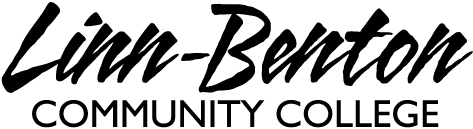 MUS 131/231 – Chamber ChoirCRN: 21806/21807Fall 2018Raymund Ocampo, M.MusPerforming Arts DepartmentOffice: SSH-213C                                           Office Hours:MW: 2:00pm - 3:00pmTR: 2:00pm - 3:00pmOther times by appointmentMeeting Location: SSH-213   Course Meeting Times: MWF 11:30am–12:50pm